Množica točk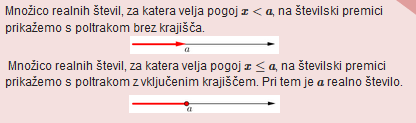 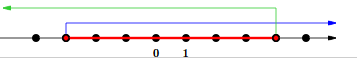 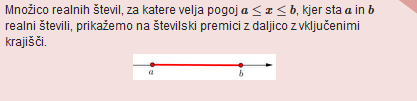 